Jak działa wkładka antywłamaniowa Gerda?Interesuje Cię sposób działania elementu, jakim jest <strong>wkładka antywłamaniowa Gerda</strong>? Jak zapewnia ona bezpieczeństwo? Odpowiedzi znajdziesz we wpisie. Zapraszamy!Wkładka antywłamaniowa GerdaDrzwi w obiektach przemysłowych i gospodarstwach domowych składają się z okuć drzwiowych, do których zalicza się zamki, zawiasy, klamki, rygle, szyldy, wkładki, a nawet kłódki. Wszystkie te elementy sprawiają, że funkcjonują bez żadnych przeszkód. Na rynku dostępne są również okucia antywłamaniowe, które są zdecydowanie bardziej solidniejsze niż inne akcesoria drzwi. Jak działa wkładka antywłamaniowa Gerda? Za co odpowiedzialny jest ten element? Dowiesz się z poniższego wpisu. Zapraszamy!Czym jest wkładka? Wkładka odpowiada za prawidłowe otwieranie i zamykanie drzwi. Jej mechanizm uruchamiany jest przy pomocy pokrętła bądź klucza. Do niektórych rodzajów drzwi, na przykład tych zewnętrznych, wybiera się wkładki dwustronne, co stanowi duże ułatwianie np. w przypadku problemów z ich otwarciem bądź zatrzaśnięciem się. Dostępne są również modele, które zapewniają większe bezpieczeństwo, jak np. wkładka antywłamaniowa Gerda. Na czym polega jej działanie?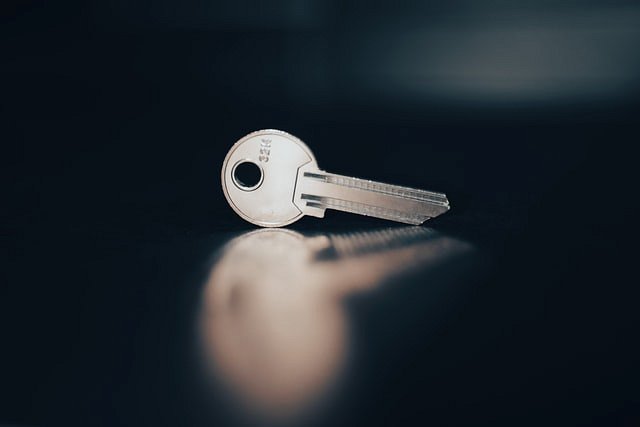 W jaki sposób działa wkładka antywłamaniowa Gerda do drzwi?Drzwi antywłamaniowe bardzo chętnie montowane są nie tylko w mieszkaniach i domach, ale i również innych obiektach. Posiadają one solidne elementy, jak np. wkładka antywłamaniowa Gerda, przez co są trwałe i wytrzymałe. Wkładka antywłamaniowa jest trudniejsza w otworzeniu, przez co dużo lepiej chroni pomieszczenie przed włamaniem. Warto zainwestować w tego rodzaju produkt. 